Unione Europea * Ministero Istruzione Università Ricerca * Regione Sicilia * Distretto Scolastico n. 1Istituto di Istruzione Secondaria Superiore Statale“Don Michele Arena”Via V. Nenni, 2 - 0925/22510 - Fax 0925/24247 == Via Giotto, 20 - 0925/85365 - Fax 0925/85366Corso A. Miraglia, 13 - 0925/22239 - Fax 0925/23410 == Via Eta, 12 (92016 Menfi) -  / Fax 0925/74214E-Mail: agis01600n@istruzione.it – agis01600n@pec.istruzione.it - URL: www.iissarena.edu.it - C.F. 9200296084492019 SCIACCA (AG)DOCUMENTO DI PROGETTAZIONE EDUCATIVA E DIDATTICA DIPARTIMENTO DISCIPLINAREAnno Scolastico ________Asse culturale/Area disciplinare: _________________________________Discipline:  ______________________________________________________________________________________________________________________________________________________(inserire le discipline afferenti all’Asse o Area disciplinare)Coordinatore _________________________SOMMARIOIl Coordinatore di Dipartimento________________________________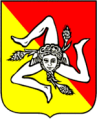 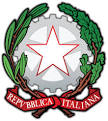 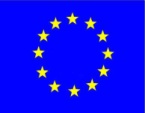 PREMESSA(nella revisione dei modelli didattici si invitano i coordinatori ad integrare le parti seguenti)Con riferimento al D.M. n. 89 recante “Adozione delle Linee Guida sulla Didattica digitale integrata” di cui al Decreto del Ministro dell’ Istruzione 26 giugno 2020 n. 39 del 07, il nostro istituto predispone un Piano scolastico per la Didattica Digitale Integrata (DDI), quale metodologia innovativa di insegnamento-apprendimento, che integra in “modalità complementare alla didattica in presenza, qualora emergessero necessità di contenimento del contagio, nonché qualora si rendesse necessario sospendere nuovamente le attività didattiche in presenza a causa delle condizioni epidemiologiche contingenti” . Se durante la DAD  si è provveduto a rimodulare gli obiettivi di apprendimento nel rispetto del curricolo d’istituto e degli obiettivi definiti nel PECUP,  in regime di DDI occorre rimodulare e bilanciare attività sincrone/asincrone, in presenza e a distanza,  promuovendo l’uso dei linguaggi digitali e telematici.La progettazione  didattica in DDI dovrà privilegiare i seguenti aspetti:Didattica per CompetenzeNuclei fondamentali e contenuti essenziali  delle disciplineApporti dai contesti di apprendimento non formali, informaliNodi interdisciplinari favoriscono l’ apprendimento trasversale QUADRO NORMATIVO DI RIFERIMENTODecreto del Ministro dell’istruzione 26 giugno 2020, n. 39 Linee Guida allegate al Decreto ministeriale n.89 del 7.08.2020 Nota dipartimentale 17 marzo 2020, n. 388, recante “Emergenza sanitaria da nuovo Coronavirus. Prime indicazioni operative per le attività didattiche a distanza” Atto di indirizzo del Dirigente scolastico prot. N. 0011336 del  16/08/2020COMPETENZE TRASVERSALI(Raccomandazione del Consiglio del 22/05/2018)RISULTATI DI APPRENDIMENTO DEL PROFILO DI USCITA PER LE ATTIVITA’ E GLI INSEGNAMENTI DI AREA GENERALE e/o DI INDIRIZZO (Triennio IT)COMPETENZE DI BASE A CONCLUSIONE DELL’OBBLIGO DI ISTRUZIONE (Primo Biennio IT)(DM 139/2007)(Primo biennio IP)(DM 92 /2018 Allegato 1)RISULTATI DI APPRENDIMENTO INTERMEDI DEL PROFILO DI USCITA DEI PERCORSI IP PER LE ATTIVITA’ E GLI INSEGNAMENTI DI AREA GENERALE(Triennio IP)(Allegati A e B alle Linee Guida di cui al DM 92/2018)RISULTATI DI APPRENDIMENTO INTERMEDI DEL PROFILO DI INDIRIZZO(Triennio IP)(Allegati C alle Linee Guida di cui al DM 92/2018)RISULTATI DI APPRENDIMENTO INTERMEDI DEL PROFILO DI USCITA PER LE ATTIVITA’ E GLI INEGNAMENTI DI AREA GENERALE E DEL PROFILO DI INDIRIZZO (Primo Biennio IP)(DM 139/2007 e Allegati A, B e C alle Linee Guida di cui al DM 92/2018)STRUMENTI E METODOLOGIESTRUMENTIPiattaforme ed applicativi digitali secondo requisiti di sicurezza dei dati a garanzia della privacyMETODOLOGIEI  consigli di classe avranno il compito di ripensare la didattica adottando metodologie fondate sulla “costruzione attiva” del sapere: Didattica breveApprendimento cooperativoFlipped classroomDebateed ancora Project based learningService learningINTERVENTI DI RECUPERO/POTENZIAMENTOVERIFICA E VALUTAZIONEPer gli strumenti, i criteri e le modalità di verifica e valutazione degli apprendimenti e del comportamento si fa riferimento al Regolamento di valutazione alunni inserito nel PTOF 2019-2022 cosi come aggiornato nel corrente anno scolastico.Si ricorda che per la valutazione periodica e finale, il voto sarà proposto in base ad un giudizio brevemente motivato desunto:da un congruo numero di interrogazioni e di esercizi scritti, grafici o pratici fatti in casa o a scuola, corretti e classificati;da una valutazione complessiva dell’impegno, dell’interesse, della partecipazione e dell’approccio allo studio;dal grado di raggiungimento degli obiettivi di apprendimento conseguiti dallo studente in relazione alle conoscenze, abilità e competenze; dalle valutazioni espresse in sede di scrutinio intermedio;dall’esito delle verifiche relative ad eventuali iniziative di sostegno e ad interventi di recupero precedentemente effettuati;dalla progressione dell’apprendimento, intesa come capacità di recuperare conoscenze e abilità e di imparare ad imparare, considerando quindi il differenziale cognitivo in termini di accrescimento dei livelli di apprendimento degli alunni.